УКРАЇНАПОЧАЇВСЬКА  МІСЬКА  РАДАВИКОНАВЧИЙ КОМІТЕТР І Ш Е Н Н Явід      травня 2019  року                                                                                           №  проектПро   присвоєння  адресних номерівжитлововим будинкам та земельнимділянкам , які  належать гр. Морозюк С.Й.          З метою впорядкування нумерації об’єктів нерухомості в м. Почаїв, створення умов володіння, користування та розпорядження цими об’єктами   їх власниками та користувачами, керуючись  Законом України «Про місцеве самоврядування в Україні », Положенням про порядок присвоєння та зміни адресних номерів об’єктів нерухомості розташованих на території Почаївської міської ОТГ, затвердженого рішенням сесії Почаївської міської ради № 548 від 31.10.2016 року та   розглянувши   заяву    гр. Морозюк Світлани Йосипівни   ,  виконавчий комітет    міської   ради                                                                        В и  р  і  ш  и  в :Присвоїти адресний номер новозбудованому  житловому будинку ( декларація про готовність  до експлуатації об’єкта, будівництво якого здійснено на підставі будівельного паспорта № ТП 141191070534 ), земельна ділянка ( кадастровий номер  6123410500:02:001:3877) площею 0,0277 га, для будівництва та обслуговування житлового будинку, господарських    будівель   і   споруд (присадибна ділянка), які належать гр. Морозюк Світлані Йосипівні номер «4» по вул. Верхня в   м. Почаїв.Присвоїти адресний номер новозбудованому  житловому будинку ( декларація про готовність  до експлуатації об’єкта, будівництво якого здійснено на підставі будівельного паспорта № ТП 141191131647 ) та земельній ділянці ( кадастровий номер  6123410500:02:001:3879) площею 0,0184 га, для будівництва та обслуговування житлового будинку, господарських    будівель   і   споруд (присадибна ділянка), які належать гр. Морозюк Світлані Йосипівні номер «4а» по вул. Верхня в   м. Почаїв.Присвоїти адресний номер новозбудованому  житловому будинку ( декларація про готовність  до експлуатації об’єкта, будівництво якого здійснено на підставі будівельного паспорта № ТП 141191070413 ) та земельній ділянці ( кадастровий номер  6123410500:02:001:3878) площею 0,0184 га, для будівництва та обслуговування житлового будинку, господарських    будівель   і   споруд (присадибна ділянка), які належать гр. Морозюк Світлані Йосипівні номер «4б» по вул. Верхня в   м. Почаїв.Гр. Морозюк С.Й. встановити адресні таблички з № 4, № 4 «а», № 4 «б»,  відповідно на даних житлових будинках. Лівар Н.М.Бондар Г.В.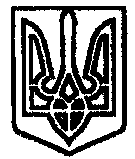 